Light + Building 2024: punto de encuentro del sector de la iluminación y la tecnología de edificaciones interconectadaEn Light + Building, que se celebrará del 3 al 8 de marzo de 2024, se tratará desde la tecnología de iluminación inteligente hasta la tecnología constructiva para casas y edificios orientada al futuro. Con esta combinación única, la feria líder mundial, que se celebrará en Fráncfort del Meno, es el punto de encuentro internacional del sector para expertos, fabricantes, planificadores, arquitectos e inversores, en el que pueden conocer productos y soluciones innovadores para el mundo de la construcción y establecer nuevos contactos comerciales.Como plataforma del sector, Light + Building refleja los temas más importantes para las empresas participantes. El sector de la construcción ofrece numerosos estímulos para alcanzar los objetivos climáticos europeos. El elemento clave para ello es la electrificación. Por eso, el lema de esta feria líder a nivel internacional para 2024 es «Be Electrified». A partir de ahí, tres temas principales concretan lo que será esencial para vivir, trabajar y moverse en el futuro. Estos temas son «Sustainability», «Connectivity» y «Work + Living». Durante Light + Building, serán el hilo conductor de las ponencias, visitas guiadas y exposiciones especiales.La plataforma digital de Light + Building complementa el programa de la feria con una amplia oferta de contenidos a la carta. La ventaja adicional: todos los participantes pueden establecer contactos con las personas adecuadas incluso antes de la feria y durante su celebración gracias al emparejamiento digital.Light + Building, la feria líder internacional de iluminación y tecnología de edificaciones, se celebrará del 3 al 8 de marzo de 2024 en Fráncfort del Meno.www.light-building.com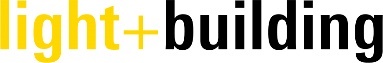 